LITURGIEvan de dienst van Schrift en Tafelvan de Protestantse Gemeenten De Brug en De Zuidwesthoekop zondag 18 april 2021,de derde zondag van Pasen,in de Open Haven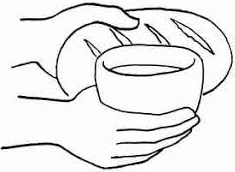 THEMA: LIEFDE VORMTVoorganger: ds. Aart van HouwelingOuderling van dienst: Corine ScheeleDiaken van dienst: Wil PrinsKerkrentmeester van dienst: Riet BastingOrganist: Willy KamphuisVOORBEREIDINGWelkom en afkondigingenWe luisterennaar‘My Lord, what a morning’StilteGroetBemoediging:v. Onze hulp is in de naam van de HEERg.: Hemel en aarde heeft Hij gemaakt.v.: Altijd blijft Hij trouw.g. Nooit laat hij los.Drempelgebed:v.: Voor U, Allerhoogste, verschijnen wijg.: in eerbied en ontzag.v.: Sla het oog op onsg.: in onze beperktheid en zwakte.v.: Voedt ons verlangeng.:naar welzijn en vrede.v.: Laaf onze dorstg.: naar gerechtigheid.v.: Vul ons hart g.:  met dankbaarheidv.: door Jezus Christus, onze heer.g.: AmenOrgelspel van de melodie van Psalm Ps. 33: 1Uit de samenlevingGebed om ontferming over de nood van de wereldOrgelspel van Ps. 33: 2, bij wijze van gloria.RONDOM HET WOORDGebedLezing van Micha 4: 1 t/ m 5Orgelspel van Ps. 98: 1Lezing van Joh. 1: 15 t/ m 19We luisteren naar het ‘Ik leef’ ( Sela)Orgelspel van lied 986: 1, 2, 3, 4OverwegingMeditatief orgelspel
DIENST VAN DE TAFELNodigingVredegroet:	v.: De vrede van Christus zij altijd met jullieg.: en met jou.v.: Laten we elkaar op afstand een teken van vrede geven.Orgelspel van de melodie van lied 387: 1, 2, 5Onze gaven zijn bestemd voor…Tafelgebed:v.: U danken wij, HEER!     God van overal en altijd,van hoogten en diepten,van mensen, dieren en planten,van water, lucht en aarde,    Die alles goed maakten alles vasthoudt,heilig is Uw Naam!g.: Kom tot ons, hier in ons midden!v.: In Jezus zien we wie U, HEER, bent:mens onder de mensen, bewogen om hun lot.     Zo nam Hij de beker, dankte Uen deelde Zichzelf uitals de liefde, waarin U tot ons komt.     Telkens, wanneer we samenkomen rondom de Tafel     Breekt Hij het brood en schenkt Hij de wijn.g.: Kom tot ons, hier in ons midden!v.: Uw Geest is gekomen,     Uw kracht om alles in een nieuw licht te zetten:brood en beker, die naar U wijzen;mensen, die op U lijken;     Uw Koninkrijk op aarde, zoals in de hemel.     Geroepen om in het nieuwe licht te levenmaken we deel uit van de wereldwijde gemeente van Uw Zoon Jezus Christus.g.: Kom tot ons, hier in ons midden!Onze Vader, Die in de hemel zijt… Orgelspel van lied 377: 1, 2, 7Gemeenschap van brood en wijn. v.:  	Het brood dat we breken,	is gemeenschap met het lichaam van Christus.	Het wordt ons gegeven als brood uit de hemel	… v.:  	De beker der dankzegging,	is gemeenschap met het bloed van Christus,	dat ook voor ons is vergoten.	We mogen het ontvangen als wijn van het Koninkrijk.	… Kort dankgebedDE WERELD IN…We luisteren naar ‘What a friend we have in Jesus’Zending en zegen